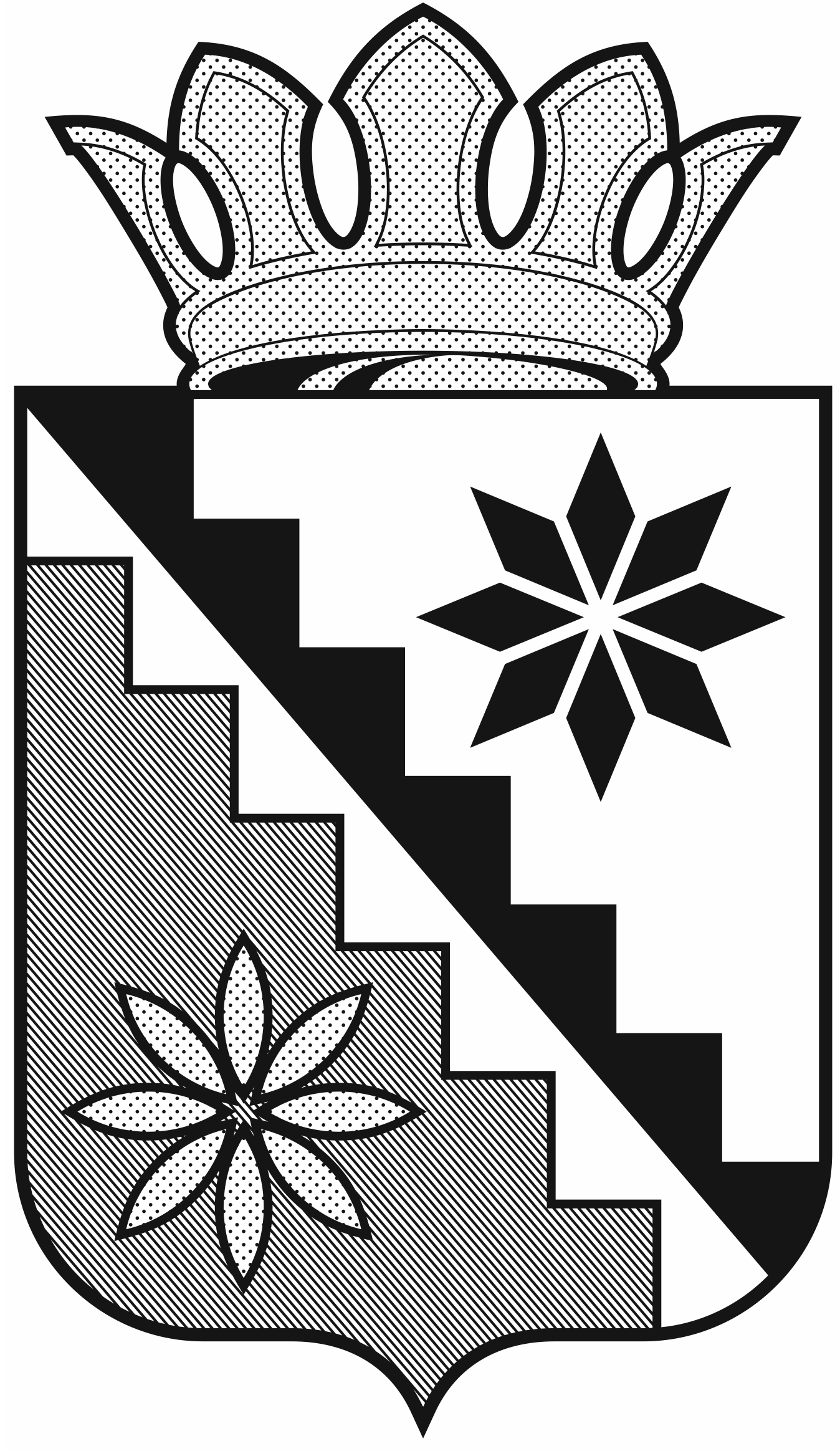            Российская Федерация                                        Кемеровская область – Кузбасс          Беловский муниципальный округ  Совет народных депутатов Беловского муниципального округа           (первый созыв,   32 - ая  очередная сессия)РЕШЕНИЕ от  26 апреля 2023 года						                   №  319 г. БеловоО внесении изменений и дополнений в Устав муниципального образования Беловский муниципальный округ Кемеровской области - КузбассаВ соответствии с Федеральным законом от 06.10.2003 № 131-ФЗ «Об общих принципах организации местного самоуправления в Российской Федерации», Федеральным  законом от 06.02.2023 № 12-ФЗ «О внесении изменений в Федеральный закон «Об общих принципах организации публичной власти в субъектах Российской Федерации» и отдельные законодательные акты Российской Федерации», Законом Кемеровской области - Кузбасса от 21.09.2022  № 97-ОЗ «О Правительстве Кемеровской области - Кузбасса и иных исполнительных органах Кемеровской области – Кузбасса», в целях приведения Устава муниципального образования Беловский муниципальный округ Кемеровской области – Кузбасса в соответствии с Конституцией Российской Федерации, действующими федеральными законами и законами Кемеровской области - Кузбасса, Совет народных депутатов Беловского муниципального округаРЕШИЛ:Внести в Устав муниципального образования Беловский  муниципальный округ Кемеровской области – Кузбасса, принятый Советом народных депутатов Беловского муниципального округа от 25.11.2021 № 84 (в редакции решений от 27.04.2022 № 177, от 25.08.2022 № 227, от 24.11.2022 № 271)  следующие изменения и  дополнения:статью 8 дополнить частью 4 следующего содержания:«4. «Полномочия по решению вопроса в сфере  организации регулярных перевозок пассажиров и багажа автомобильным транспортом и городским наземным электрическим транспортом по регулируемым тарифам осуществляются органами государственной власти Кемеровской области - Кузбасса в соответствии с Законом Кемеровской области от 02.11.2016 № 77-ОЗ  «О перераспределении полномочий по организации регулярных перевозок пассажиров и багажа автомобильным транспортом и городским наземным электрическим транспортом по регулируемым тарифам между органами местного самоуправления и органами государственной власти Кемеровской области – Кузбасса.»;часть 2 статьи 23 изложить в следующей редакции:«2. Староста сельского населенного пункта назначается Советом народных депутатов Беловского муниципального округа по представлению схода граждан сельского населенного пункта. Староста сельского населенного пункта назначается из числа граждан Российской Федерации, проживающих на территории данного сельского населенного пункта и обладающих активным избирательным правом, либо граждан Российской Федерации, достигших на день представления сходом граждан 18 лет и имеющих в собственности жилое помещение, расположенное на территории данного сельского населенного пункта.»;1.3. часть 11 статьи 28 признать утратившей силу;1.4. статью 32 дополнить частью 4 следующего содержания:«4. Полномочия депутата Совета народных депутатов Беловского муниципального округа прекращаются досрочно решением Совета народных депутатов Беловского муниципального округа в случае отсутствия депутата без уважительных причин на всех заседаниях Совета народных депутатов Беловского муниципального округа в течение шести месяцев подряд.»;1.5. в части 4 статьи 33 слова «органов исполнительной власти Кемеровской области – Кузбасса»  заменить словами «исполнительных органов Кемеровской области – Кузбасса»;1.6. в пункте 16 части 1 статьи 36 слова «орган исполнительной власти Кемеровской области – Кузбасса»  заменить словами  «исполнительный орган Кемеровской области – Кузбасса»;1.7. в пункте 5 части 1 статьи 40 слова «органом исполнительной власти Кемеровской области – Кузбасса»  заменить словами «исполнительным органом Кемеровской области – Кузбасса»;1.8. в части 1,3,4 статьи 86 слова «законодательный орган государственной власти Кемеровской области – Кузбасса» заменить словами  в соответствующем числе и падеже «Законодательное Собрание Кемеровской области – Кузбасса».2. Опубликовать  настоящее решение в  газете «Сельские зори» и разместить на официальном сайте администрации Беловского муниципального округа в информационно-телекоммуникационной сети «Интернет».3. Настоящее  решение подлежит государственной регистрации в территориальном органе уполномоченного федерального органа исполнительной власти в сфере регистрации уставов муниципальных образований в установленном федеральным законом порядке, а также официальному опубликованию в газете «Сельские зори» в течение 7 дней со дня поступления из территориального органа уполномоченного федерального органа исполнительной власти в сфере регистрации уставов муниципальных образований уведомления о включении сведений о муниципальном правовом акте о внесении изменений в устав муниципального образования в государственный реестр уставов муниципальных образований Кемеровской области-Кузбасса и вступает в силу после его официального опубликования.4. Контроль за исполнением настоящего решения возложить на председателя Совета народных депутатов Беловского муниципального округа Л.В. Геньш.Председатель Совета народных депутатов            Беловского муниципального округа                                               Л.В. ГеньшИ.о. главы Беловского
муниципального округа                                                                    О.В. Митин